РЕКОМЕНДАЦИИ ПО ВЫБОРУ ПРОФЕССИИ ДЕТЬМИ (ДЛЯ РОДИТЕЛЕЙ):Каждый сам выбирает свою профессию и сам должен ошибаться и учиться на своих ошибках; советы нужно слушать, а решать и поступать по-своему.Осознайте ценность выбора Вашего ребенка (для себя и для общества), изучайте профессию и всё, что с ней связано.Сориентируйтесь в конкретной социально-экономической ситуации (потребность, престижность, зарплата и др.).Произнося «Я хочу», знайте, что Вы можете и что надо в данных обстоятельствах.Выделите дальнюю профессиональную цель (мечту), соотнесите её с другими жизненными целями (личностными, семейными, досуговыми).Помогите ему построить для себя систему ближних и средних перспектив как этапов движения к дальней цели.Выбирать следует не только профессию, а и связанный с ней образ жизни и подходящий для Вашего ребенка вид деятельности.Будьте ответственны в решениях: жизнь не знает черновиков.Имейте резервный вариант на случай неудачи по основному направлению.Осознайте трудности (внешние и внутренние) на пути к намеченным целям.Наметьте (спланируйте) пути и средства преодоления трудностей.Для приближения мечты надо много работать, читать, думать.Вам необходимо учитывать степень влияния сверстников на решение сына или дочери и насколько такое влияние оказывается положительным.Если Вы не справляетесь сами – обращайтесь к специалистам, беседа и диагностика помогут сориентироваться в выборе.Всегда рядом – Ваш педагог-психолог Фролова В.В.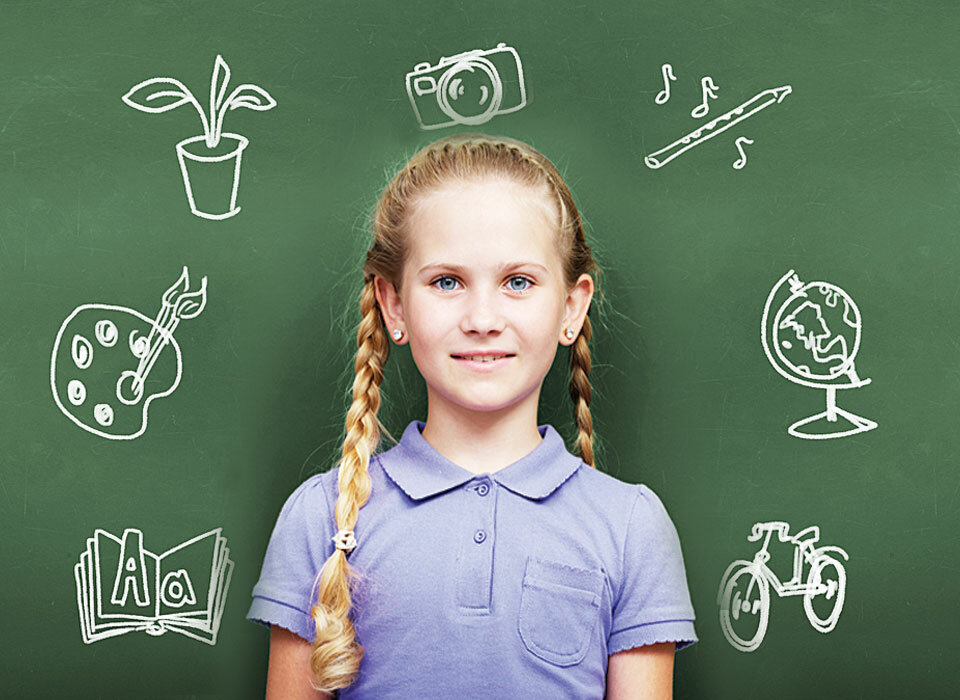 